19.	Rajah di bawah menunjukkan sejenis haiwan.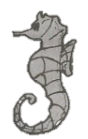 Haiwan di atas hidup di ____________ .	A.	di darat dan air			C.	di air	B.	di tanah				D.	di darat20.	Antara berikut, haiwan manakah boleh hidup di darat dan air?	A.	ikan					C.	katak	B.	tupai					D.	sotong21.	Rajah di bawah menunjukkan seekor pepatung.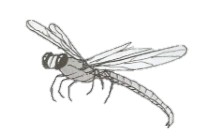 Apakah ciri-ciri fizikal bagi haiwan di atas?I	bercangkerangII	berkepakIII	berkaki	A.	I sahaja				C.	II dan III	B.	I dan II					D.	I, II dan III22.	Haiwan yang manakah yang membiak secara melahirkan anak?	A.		C.		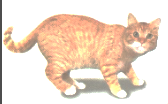 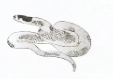 B.		D.	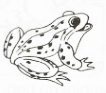 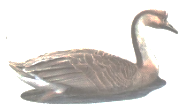 23.	Rajah di bawah menunjukkan telur dan sarang seekor haiwan X.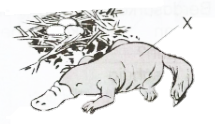 Haiwan X ialah ________________ .A.	Helang				C.	BiawakB.	Ayam					D.	Platipus24.	Tabiat makan bagi haiwan-haiwan di bawah ialah _____________.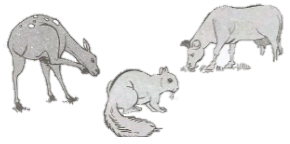 	A.	herbivor				C.	omnivor	B.	karnivor				D.	mamalia25.	Rajah di bawah menunjukkan struktur gigi haiwan.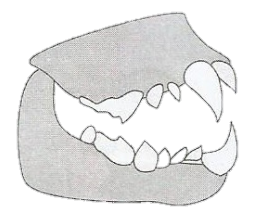 Haiwan yang manakah mempunyai gigi seperti di atas?	A.	Ayam					C.	Singa	B.	Rusa					D.	Itik26.	Antara berikut, yang manakah pokok tidak berbunga?	A.	Pokok bunga ros			C.	Pokok jagung	B.	Pokok konifer				D. 	Pokok bunga raya27.	Rajah di bawah menunjukkan sejenis pokok.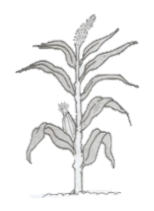 Pilih pernyataan yang betul mengenai ciri-ciri pokok ini.	I	Urat daun adalah selari	II	Urat daun jejala	III	Akar tunjang	IV	Akar serabut	A.	I dan II	    				C.	III sahaja	B.	II dan III	        			D.	I dan IV28.	Rajah di bawah menunjukkan sejenis tumbuhan.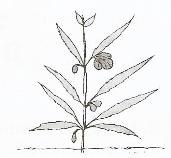 Apakah jenis akar bagi tumbuhan di atas?	A.	akar serabut				C.	akar tunjang	B.	akar selari				D.	akar jejala29.	Antara tumbuhan berikut, yang manakah mempunyai urat daun jejala?	I	Pokok bunga ros	II	Pokok bayam	III	Pokok bunga kertas	IV	Pokok jagung	A.	I sahaja				C.	II dan III	B.	I, II dan III				D.	IV sahaja30.	Antara tumbuhan yang berikut, yang manakah membiak melalui spora?	A.	paku pakis				C.	pokok setawar	B.	pokok labu				D.	pokok nanas31.	Antara berikut, tumbuhan yang manakah hidup di air?	A.						C.		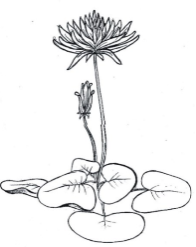 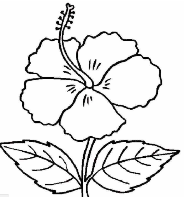 	B.						D.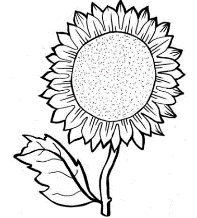 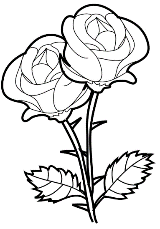 32.	Rajah di bawah menunjukkan buah betik.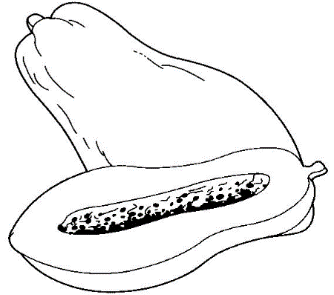 Bagaimanakah cara buah betik membiak?	A.	melalui daun	B.	melalui biji benih	C.	melalui anak pokok	D.	melalui keratan batang33.	Rajah di bawah menunjukkan satu penyiasatan yang dijalankan oleh sekumpulan murid.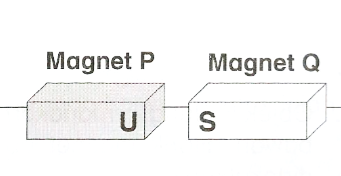 Magnet Q didekatkan dengan magnet P. Apakah pemerhatian yang diperolehi?	A.	kedua-dua magnet menarik dan menolak	B.	kedua-dua magnet menolak dan menarik	C.	kedua-dua magnet menarik	D.	kedua-dua magnet menolak34.	Bahan magnet diperbuat daripada ____________.	A.	kayu.					C.	besi.	B.	kaca.					D.	plastik.35.	Senarai di bawah menunjukkan empat jenis objek.Objek yang manakah boleh ditarik oleh magnet?A.	P dan Q				C.	P dan R	B.	Q dan R				D.	R dan S36.	Objek yang menyerap air akan menyebabkan air di dalam bikar menjadi ____________. Manakala, objek yang kalis air menyebabkan ______________ paras air di dalam bikar.	A.	bertambah , berkurang	B.	bertambah , tiada perubahan	C.	berkurang , tiada perubahan	D.	tiada perubahan , bertambah37.	Antara berikut, manakah bahan yang kalis air?	A.	Topi keledar				C.	Baju kameja	B.	Kain tuala				D.	Kertas tisu38.	Antara yang berikut, yang manakah benar mengenai tanah liat?	A.	terdapat di kawasan sawah padi	B.	Terdapat di kawasan pantai	C.	Terdapat dikawasan gurunD.	Terdapat di kawasan penanaman sayur-sayuran39.	Rajah di bawah menunjukkan kandungan yang terdadpat dalam sejenis tanah.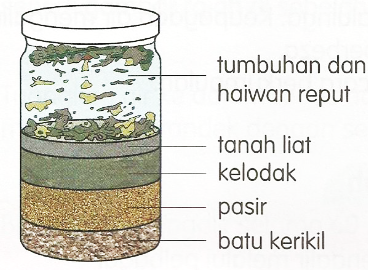 Apakah jenis tanah bagi rajah di atas?	A.	Tanah liat				C.	Pasir	B.	Tanah kebun				D.	Tanah merah40.	Mengapakah komponen hasil binaan perlu dibuka dengan cermat?	A.	Supaya komponen tidak rosak.	B.	Supaya komponen bersih.	C.	Supaya komponen tidak hilang.	D.	Supaya murid tidak cedera.Kertas soalan tamatSKEMA JAWAPANCCCDBACAADBCBCBDDACCCCDACBDCBACBCCDC37. A38. A39. B40. A